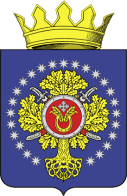 УРЮПИНСКИЙ МУНИЦИПАЛЬНЫЙ РАЙОНВОЛГОГРАДСКОЙ ОБЛАСТИУРЮПИНСКАЯ  РАЙОННАЯ  ДУМАР  Е  Ш  Е  Н  И  Е27 августа 2021 года	                    № 257О согласии Урюпинской районной Думы на принятие в муниципальную собственность Урюпинского муниципального района имущества, предлагаемого к передаче из федеральной собственности Российской ФедерацииРассмотрев обращение главы Урюпинского муниципального района          от 30 июля 2021 года № 01-0128/658 о получении администрацией Урюпинского муниципального района Волгоградской области согласия Урюпинской районной Думы на принятие в муниципальную собственность Урюпинского муниципального района указанного в пункте 1 настоящего решения имущества, предлагаемого к безвозмездной передаче из федеральной собственности Российской Федерации, в соответствии с подпунктом 4 пункта 1 статьи 6 Положения о порядке управления и распоряжения имуществом, находящимся в собственности Урюпинского муниципального района Волгоградской области, утвержденного решением Урюпинской районной Думы от 27 марта 2015 года № 9/80, Урюпинская районная Дума РЕШИЛА:        1. Дать согласие администрации Урюпинского муниципального района на принятие в муниципальную собственность Урюпинского муниципального района следующего имущества:       2. Настоящее решение вступает в силу с даты его принятия.             ПредседательУрюпинской районной Думы                                                  Т.Е. Матыкина№ п/пНаименование имуществаАдрес места нахождения имуществаИндивидуализирующие характеристики имущества1Телевизионная мачтаВолгоградская область, Урюпинский район, х. БубновскийИнвентарный номер120002382Блок-боксВолгоградская область, Урюпинский район, х. БубновскийИнвентарный номер01000072